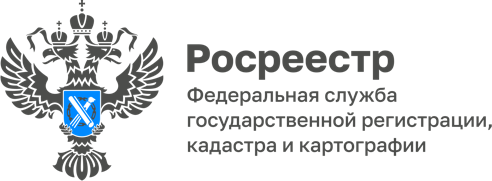 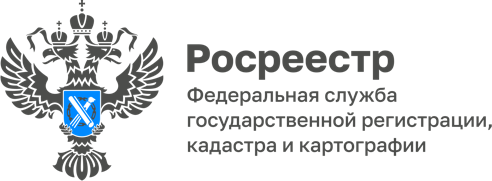 ПРЕСС-РЕЛИЗ02.12.2022О проведении профилактических визитовВ целях профилактики Управлением Росреестра по Алтайскому краю проводятся мероприятия по предупреждению нарушений земельного законодательства. Цель профилактических мероприятий - стимулировать добросовестное соблюдение обязательных требований земельного законодательства со стороны граждан и бизнеса, а также устранять факторы, которые могут привести                         к нарушениям и причинению вреда или ущерба охраняемым законом ценностям.Одним из видов профилактических мероприятий является профилактический визит.«Целью профилактического визита, поясняет заместитель руководителя Управления Росреестра по Алтайскому краю Елена Саулина, - является информирование контролируемого лица об обязательных требованиях, предъявляемых к его деятельности при использовании объектов земельных отношений, их соответствии критериям риска, основаниях и о рекомендуемых способах снижения категории риска, а также о видах, содержании и об интенсивности контрольных (надзорных) мероприятий, проводимых в отношении объекта контроля. Все разъяснения в ходе профилактического визита носят рекомендательный характер». Проведение профилактического визита возможно только с согласия контролируемого лица. Профилактический визит проводится в формате личной встречи или видеоконференции.В соответствии с Программой  профилактики рисков нарушения обязательных требований Управлением Росреестра по Алтайскому краю за 11 месяцев 2022 года проведено 133 профилактических визита. Об Управлении Росреестра по Алтайскому краюУправление Федеральной службы государственной регистрации, кадастра и картографии по Алтайскому краю (Управление Росреестра по Алтайскому краю) является территориальным органом Федеральной службы государственной регистрации, кадастра и картографии (Росреестр), осуществляющим функции по государственной регистрации прав на недвижимое имущество и сделок с ним, по оказанию государственных услуг в сфере осуществления государственного кадастрового учета недвижимого имущества, землеустройства, государственного мониторинга земель, государственной кадастровой оценке, геодезии и картографии. Выполняет функции по организации единой системы государственного кадастрового учета и государственной регистрации прав на недвижимое имущество, инфраструктуры пространственных данных РФ. Ведомство осуществляет федеральный государственный надзор в области геодезии и картографии, государственный земельный надзор, государственный надзор за деятельностью саморегулируемых организаций кадастровых инженеров, оценщиков и арбитражных управляющих. Подведомственное учреждение Управления - филиал ФГБУ «ФКП Росреестра» по Алтайскому краю. Руководитель Управления, главный регистратор Алтайского края - Юрий Викторович Калашников.Контакты для СМИПресс-служба Управления Росреестра по Алтайскому краюКорниенко Оксана Николаевна8 (3852) 29 17 44, 509722press_rosreestr@mail.ruwww.rosreestr.gov.ru656002, Барнаул, ул. Советская, д. 16